This Match Logbook has been designed to allow you to keep a record of the matches you umpire throughout your umpiring career. You will need to show it to an assessor prior to any practical assessment you may take part in.Requirements for submission of Match LogbookLearners should ensure that prior to applying for any practical assessment, they meet the following match requirements.NameAffiliation NumberAffiliated CountyAffiliated RegionAddressPostcodeEmailOfficiating Award RecordOfficiating Award RecordOfficiating Award RecordOfficiating Award RecordInto Officiating Practical Pass DateC Award Written Assessment Pass DateC Award Practical Result Pass DateB Award Written Assessment Pass DateB Award Practical Result Pass DateA Award Written Assessment Pass DateA Award Practical Result Pass DateLevelRequirementsInto OfficiatingInto Officiating Logbook containing a variety of practice opportunities and matches. England Netball recommends a minimum 6-8 practices at training sessions and a minimum of 2 competitive matches umpired and included in this logbookC AwardC Award Logbook containing a variety of matches.  England Netball recommends that a minimum of 4 x 1 hour competitive matches are included as part of the matches umpired and included in this logbookB AwardB Award Logbook containing a variety of matches.England Netball recommends that a minimum of 6 x 1 hour competitive matches are included as part of the matches umpired and included in this logbookA AwardA Award Logbook containing a variety of matches.England Netball recommends that a minimum of 8 x 1 hour competitive matches are included as part of the matches umpired and included in this logbookDateAwardType of Practice/MatchHome TeamScoreAway TeamScoreSignature1st September 2022Into15 minutes at training etcor Local LeagueStars44Allsorts34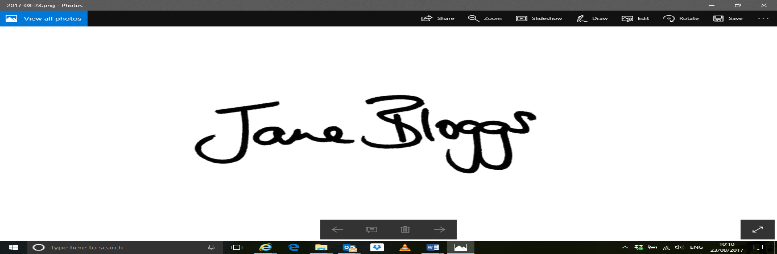 DateAwardType of Practice/MatchHome TeamScoreAway TeamScoreSignatureDateAwardType of Practice/MatchHome TeamScoreAway TeamScoreSignature